Supplemental Guide: 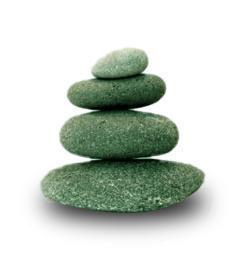 Forensic Psychiatry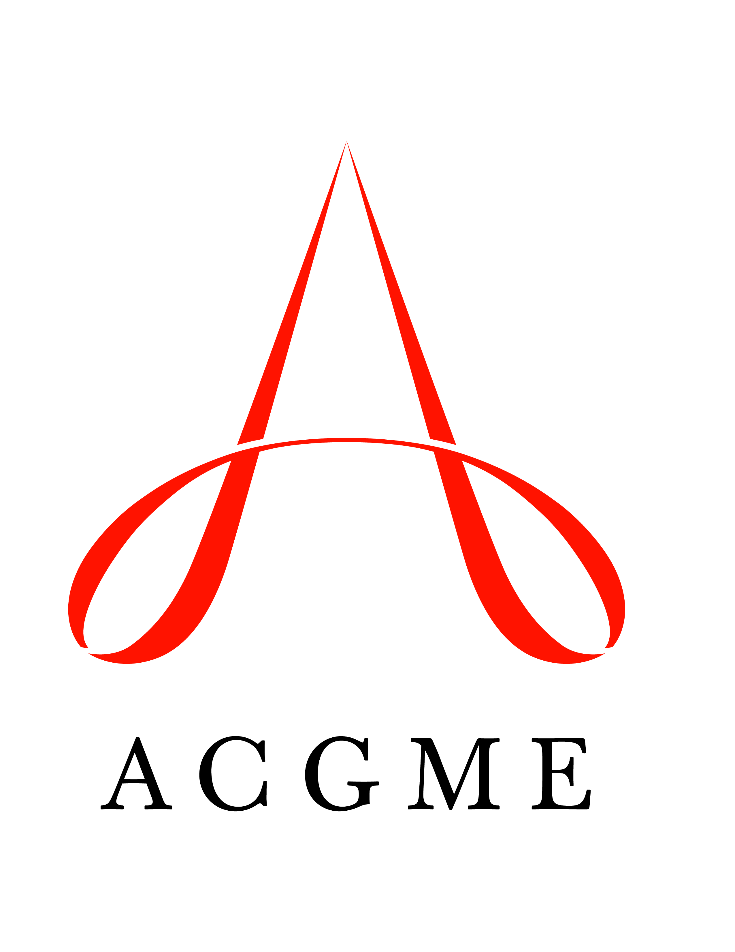 September 2021TABLE OF CONTENTSintroduction	3Additional Notes	4Patient care	5Patient Care in Forensic Settings	5Procedural Skills in Criminal Forensic Psychiatry	7Procedural Skills in Civil Forensic Psychiatry	9Medical Knowledge	11Knowledge of Legal Principles Related to the Practice of Forensic Psychiatry	11Knowledge of Clinical Psychiatry Especially Relevant to Forensic Psychiatry	13Systems-based practice	15Patient/Evaluee Safety and the Health Care Team	15Quality Improvement	17System Navigation	18Physician Role in Systems	20practice-based learning and improvement	23Evidence-Based and Informed Practice	23Reflective Practice and Commitment to Personal Growth	25professionalism	27Professional Behavior	27Compassion, Integrity, Respect for Others…Adherence to Ethical Principles	30Accountability to Self, Patients, Colleagues, Legal Systems, Professionals	32Well-Being	34interpersonal and communication skills	36Relationship Development and Conflict Management…Members of the Legal System	36Team-Based Communication	37Mapping Milestones 1.0 to 2.0	39Resources	40Milestones Supplemental GuideThis document provides additional guidance and examples for the Forensic Psychiatry Milestones. This is not designed to indicate any specific requirements for each level, but to provide insight into the thinking of the Milestone Work Group.Included in this document is the intent of each Milestone and examples of what a Clinical Competency Committee (CCC) might expect to be observed/assessed at each level. Also included are suggested assessment models and tools for each subcompetency, references, and other useful information.Review this guide with the CCC and faculty members. As the program develops a shared mental model of the Milestones, consider creating an individualized guide (Supplemental Guide Template available) with institution/program-specific examples, assessment tools used by the program, and curricular components.Additional tools and references, including the Milestones Guidebook, Clinical Competency Committee Guidebook, and Milestones Guidebook for Residents and Fellows, are available on the Resources page of the Milestones section of the ACGME website.Additional Notes:The ACGME does not expect formal, written evaluations of all milestones (each numbered item within a subcompetency table) every six months. For example, formal evaluations, documented observed encounters in inpatient and outpatient settings, and multisource evaluation should focus on those subcompetencies and milestones that are central to the fellow’s development during that time period.Progress through the Milestones will vary from fellow to fellow, depending on a variety of factors, including prior experience, education, and capacity to learn. Fellows learn and demonstrate some skills in episodic or concentrated time periods (e.g., formal presentations, participation in quality improvement projects, court clinic or forensic inpatient rotation scheduling, etc.). Milestones relevant to these activities can be evaluated at those times. For the purposes of evaluating a resident’s progress in achieving Patient Care and Medical Knowledge Milestones it is important that the evaluator(s) determine what the fellow knows and can do, separate from the skills and knowledge of the supervisor.Implicit in milestone level evaluation of Patient Care (PC) and Medical Knowledge (MK) is the assumption that during the normal course of patient care activities and supervision, the evaluating faculty member and fellow participate in a clinical discussion of the patient's care. During these reviews the fellow should be prompted to present their clinical thinking and decisions regarding the patient. This may include evidence for a prioritized differential diagnosis, a diagnostic workup, or initiation, maintenance, or modification of the treatment plan, etc. In offering independent ideas, the fellow demonstrates their capacity for clinical reasoning and its application to patient care in real-time. Similarly, for independent evaluations, a fellow may be asked to write up a parallel report, thereby demonstrating their argument, reasoning, and evidence. As fellows progress, their knowledge and skills should grow, allowing them to assume more responsibility and handle cases of greater complexity. They are afforded greater autonomy - within the bounds of the ACGME supervisory guidelines - in caring for patients and performing independent forensic evaluations. At Levels 1 and 2 of the Milestones, a fellow’s knowledge and independent clinical reasoning will meet the needs of patients and evaluations with lower acuity, complexity, and level of risk, whereas, at Level 4, fellows are expected to independently demonstrate knowledge and reasoning skills in caring for patients or in the performance of forensic evaluations of higher acuity, complexity, and risk. Thus, one would expect fellows achieving Level 4 milestones to be at an oversight level of supervision. In general, one would not expect beginning fellows to achieve Level 4 milestones. At all levels, it is important that fellows ask for, listen to, and process the advice they receive from supervisors, consult the literature, and incorporate this supervisory input and evidence into their thinking.To help programs transition to the new version of the Milestones, the ACGME has mapped the original Milestones 1.0 to the new Milestones 2.0. Indicated below are where the subcompetencies are similar between versions. These are not exact matches but are areas that include similar elements. Not all subcompetencies map between versions. Inclusion or exclusion of any subcompetency does not change the educational value or impact on curriculum or assessment.Available Milestones Resources Milestones 2.0: Assessment, Implementation, and Clinical Competency Committees Supplement, new 2021 - https://meridian.allenpress.com/jgme/issue/13/2sClinical Competency Committee Guidebook, updated 2020 - https://www.acgme.org/Portals/0/ACGMEClinicalCompetencyCommitteeGuidebook.pdf?ver=2020-04-16-121941-380 Clinical Competency Committee Guidebook Executive Summaries, new 2020 - https://www.acgme.org/What-We-Do/Accreditation/Milestones/Resources - Guidebooks - Clinical Competency Committee Guidebook Executive Summaries Milestones Guidebook, updated 2020 - https://www.acgme.org/Portals/0/MilestonesGuidebook.pdf?ver=2020-06-11-100958-330 Milestones Guidebook for Residents and Fellows, updated 2020 - https://www.acgme.org/Portals/0/PDFs/Milestones/MilestonesGuidebookforResidentsFellows.pdf?ver=2020-05-08-150234-750 Milestones for Residents and Fellows PowerPoint, new 2020 -https://www.acgme.org/Residents-and-Fellows/The-ACGME-for-Residents-and-Fellows Milestones for Residents and Fellows Flyer, new 2020 https://www.acgme.org/Portals/0/PDFs/Milestones/ResidentFlyer.pdf Implementation Guidebook, new 2020 - https://www.acgme.org/Portals/0/Milestones%20Implementation%202020.pdf?ver=2020-05-20-152402-013 Assessment Guidebook, new 2020 - https://www.acgme.org/Portals/0/PDFs/Milestones/Guidebooks/AssessmentGuidebook.pdf?ver=2020-11-18-155141-527 Milestones National Report, updated each Fall - https://www.acgme.org/Portals/0/PDFs/Milestones/2019MilestonesNationalReportFinal.pdf?ver=2019-09-30-110837-587 (2019)Milestones Bibliography, updated twice each year - https://www.acgme.org/Portals/0/PDFs/Milestones/MilestonesBibliography.pdf?ver=2020-08-19-153536-447 Developing Faculty Competencies in Assessment courses - https://www.acgme.org/Meetings-and-Educational-Activities/Other-Educational-Activities/Courses-and-Workshops/Developing-Faculty-Competencies-in-Assessment Assessment Tool: Direct Observation of Clinical Care (DOCC) - https://dl.acgme.org/pages/assessmentAssessment Tool: Teamwork Effectiveness Assessment Module (TEAM) - https://dl.acgme.org/pages/assessment Learn at ACGME has several courses on Assessment and Milestones - https://dl.acgme.org/Patient Care 1: Patient Care in Forensic Settings Overall Intent: To provide safe and effective patient care in forensic settingsPatient Care 1: Patient Care in Forensic Settings Overall Intent: To provide safe and effective patient care in forensic settingsMilestonesExamplesLevel 1 Provides psychiatric care recognizing that there are unique requirements in the forensic settingReviews court reports and pre-admission records for forensic patientAdmits patient to forensic hospital and conducts admission psychiatric assessment with awareness of unique requirements of forensic settingConducts psychiatric evaluation in correctional setting, with awareness of unique requirements of forensic settingLevel 2 Provides psychiatric care that recognizes the tensions of security concerns, dual agency, and the potential for conflicts with therapeutic effortsUnderstands criteria for forensic inpatient readiness for privilege increaseDiscusses psychiatrist’s dual role as treating psychiatrist and forensic evaluator with the forensic inpatientUnderstands forensic patient absent without leave (AWOL) risk and institutional security measuresUnderstands psychiatrist’s dual agency in correctional setting Level 3 Provides psychiatric care that applies knowledge of the tensions of security concerns, dual agency, and the potential for conflicts with therapeutic effortsUnder supervision, participates in evaluation of forensic inpatient readiness for privilege increaseParticipates in administration of violence risk assessment instrument for forensic inpatientUnderstands and manages restricted formulary in correctional settingLeads treatment team discussion on management of forensic patient’s behavioral dyscontrolLevel 4 Provides psychiatric care that consistently manages security concerns, dual agency, the potential for conflicts with therapeutic efforts, and other treatment issues unique to a forensic settingIndependently conducts malingering assessment in forensic settingAuthors competence to stand trial report on forensic patient, while successfully managing dual roles of treating psychiatrist and forensic evaluatorIndependently authors a conditional release report on insanity acquitteeIndependently conducts an involuntary treatment evaluation on a forensic inpatientIndependently provides outpatient medication management to an outpatient paroleeLevel 5 Participates in policy development for the delivery of psychiatric services in a forensic settingPresents a grand rounds or case conference on correctional psychiatryWrites a peer-reviewed article on violence risk in insanity acquitteesParticipates in management-level discussions on developing competency restoration programTeaches a resident didactic on the assessment of malingering in correctional settingsAdvises forensic hospital or correctional facility administrators on risk assessment policyAssessment Models or ToolsCase discussionDirect observationFaculty evaluationSupervisor review of treatment records and court reportsCurriculum Mapping Notes or ResourcesAmerican Academy of Psychiatry and the Law (AAPL). AAPL practice resource for prescribing in corrections. J Am Acad Psychiatry Law. 2018;46(2 Supplement):S2-S50. https://www.aapl.org/docs/pdf/Corrections-Resource-Document.pdf. 2021.Mossman D, Noffsinger SG, Ash P, et al. AAPL practice guideline for the forensic psychiatric evaluation of competence to stand trial. J Am Acad Psychiatry Law. 2007;35(4 Suppl):S3-S72. https://www.aapl.org/docs/pdf/Competence%20to%20Stand%20Trial.pdf. 2021.Patient Care 2: Procedural Skills in Criminal Forensic PsychiatryOverall Intent: To conduct evaluations and communicate forensic opinions Patient Care 2: Procedural Skills in Criminal Forensic PsychiatryOverall Intent: To conduct evaluations and communicate forensic opinions MilestonesExamplesLevel 1 Demonstrates knowledge of the unique evaluations that occur within the practice of forensic psychiatry in the adult and juvenile justice systemsDemonstrates knowledge of the unique requirements involved in the communication of forensic psychiatric opinionsIdentifies the difference between a competency to stand trial evaluation and criminal responsibility evaluationsExplains the purpose of criminal diversion programsRecognizes that youth involved in the juvenile justice system may have unique evaluation requests, such as amenability to treatment within the juvenile justice systemDiscusses the importance of assessing malingering in forensic evaluations within the criminal justice systemUnderstands that definitions of competency and/or criminal responsibility can be defined by statutes and/or case lawLevel 2 Under supervision, performs basic components of a forensic evaluation with an awareness of the appropriate legal standardUnder supervision, expresses a well-supported criminal forensic psychiatric opinionClarifies the legal questions (e.g., competence and/or criminal responsibility) being asked of the forensic evaluatorObtains the appropriate legal standard for requested the forensic evaluationProvides statement of non-confidentiality to the evalueeAppreciates important factors to assess safety of the evaluation environmentRecognizes the importance of reviewing police records of the alleged offense in evaluating competence to stand trial evaluations and criminal responsibility evaluationsSummarizes relevant sources of information when drafting forensic written reportDistinguishes referral source (e.g., defense attorney, district attorney, judge) and how this may impact organizing the evaluationApplies standardized diagnostic criteria to establish a diagnosis acceptable in a legal proceedingOutlines evidence that supports key elements of the governing legal standardLevel 3 Under supervision, performs common forensic evaluations, such as to determine competency to stand trial, criminal responsibility, diversion, and risk assessmentUnder supervision, prepares an appropriate criminal forensic report and provides effective testimony supported by evidencePerforms a competence to stand trial evaluation applying the relevant legal standardObtains a defendant’s account of what occurred relevant to their alleged offensesIncorporates and interprets police records and witness statements in rendering an opinion on criminal responsibilityIdentifies clinical risk factors for violence through interview and review of collateral records when conducting a risk assessmentWrites a forensic report with evidence supporting the opinion that serves as the basis for a mock trial or actual court trial examinationLevel 4 Independently performs common forensic evaluations, such as to determine competency to stand trial, criminal responsibility, diversion, and risk assessmentIndependently prepares an appropriate forensic report and provides testimony in a clear and professional mannerIndependently identifies referral question, relevant records to request, and legal standard for requested forensic evaluationConducts assessment of malingered psychosis by applying knowledge of atypical symptoms and/or relevant psychological testingDemonstrates proficiency when explaining forensic opinion on both direct and cross examinationAssesses appropriate candidates for diversion programs through evaluation of diversion statutory criteria and available community resourcesConducts an evaluation of a juvenile’s amenability to treatment by incorporating both clinical risk factors and structured assessment instrumentsLevel 5 Serves as a model for excellence in performance of forensic evaluations, such as to determine competency to stand trial, criminal responsibility, diversion, and risk assessmentProduces reports and testimony that serve as a model for excellence that can be used to teach othersProvides training at a national conference on conducting a criminal forensic psychiatric evaluation Produces forensic evaluations that serve as a model template for fellowship trainingAuthors a publication outlining standards for conducting a criminal forensic psychiatric evaluationAssessment Models or ToolsCase-based discussionDirect observationEvaluation of reports and feedbackFaculty evaluationsReport reviewVideo reviewCurriculum Mapping Notes or ResourcesGiorgi-Guarnier D, Janofsky J, Keram, E, et al. AAPL practice guideline for forensic evaluation of defendants raising the insanity defense. J Am Acad Psychiatry Law. 2002;30(2Suppl):S3-S40. http://jaapl.org/content/42/4_Supplement/S3.long. 2021.Mossman D, Noffsinger SG, Ash P, et al. AAPL practice guideline for the forensic psychiatric evaluation of competence to stand trial. J Am Acad Psychiatry Law. 2007;35(4 Suppl):S3-S72. https://www.aapl.org/docs/pdf/Competence%20to%20Stand%20Trial.pdf. 2021.Patient Care 3: Procedural Skills in Civil Forensic Psychiatry  Overall Intent: To conduct evaluations and communicate forensic opinions Patient Care 3: Procedural Skills in Civil Forensic Psychiatry  Overall Intent: To conduct evaluations and communicate forensic opinions MilestonesExamplesLevel 1 Demonstrates knowledge of the unique evaluations that occur within the practice of civil litigation and administrative settingsDemonstrates knowledge of the unique requirements involved in the communication of civil forensic psychiatric opinionsDiscusses the difference between testamentary capacity and civil competenceDiscusses the importance of assessing malingering and misattribution in a personal injury evaluationDiscusses the need for employment records in a fitness for duty evaluationExplains why and to whom the limits of confidentiality must be explained at the onset of an evaluation and how this should be documented in the reportLevel 2 Under supervision, performs basic components of a civil forensic evaluation with an awareness of the referral question and relevant standardsUnder supervision, expresses a well-supported civil forensic psychiatric opinionClarifies the issue that led to a required fitness for duty evaluation by an employer and requests appropriate collateral information, medical, and employment records, including a job description Identifies the state standard for incapacitation, the various types of guardianship, and the legal process, including obtaining necessary forms, in preparation of a guardianship evaluationWrites a parallel opinion for an evaluation supporting a disability claimLevel 3 Under supervision, performs common civil forensic evaluations, such as medical malpractice, disability, and personal injuryUnder supervision, prepares an appropriate civil forensic report and provides effective testimony supported by evidenceReviews records and produces a report for a malpractice exercise providing testimony in a mock trial that is well presented and supported by evidencePerforms an evaluation for a disability claim, reviews appropriate collateral information and records, and writes a well-supported report that is discussed and modified in supervision prior to its releaseLevel 4 Independently performs common civil forensic evaluations Independently prepares an appropriate civil forensic report and provides testimony in a clear and professional mannerShows capacity to independently evaluate a plaintiff who presents a sexual harassment claim against her employer, assessing for welcomeness, reasonableness, and hypersensitivity; documents an opinion well supported by the evidence; and effectively testifies in mock administrative hearingShows capacity to independently evaluate an elderly man whose family is seeking guardianship of person, interviewing collateral sources, and reviewing appropriate documentation, and properly completes the form as required by the probate courtLevel 5 Serves as a model for excellence in performance of civil forensic evaluations Produces reports and testimony that serve as a model for excellence that can be used to teach othersSupervises a psychiatry resident on a forensic psychiatry elective rotation doing a paper review for a malpractice case Gives mock testimony that is used by the program as an example for incoming fellowsCreates a de-identified disability report that is provided as an example in the packet for incoming fellowsAssessment Models or ToolsCase-based discussionDirect observationEvaluation of reports and feedbackFaculty member evaluationsReport reviewVideo reviewCurriculum Mapping Notes or ResourcesAAPL Task Force. AAPL practice guideline for the forensic assessment. J AM Acad Psychiatry Law. 2015;43(2 Suppl):S3-S53. https://www.aapl.org/docs/pdf/Forensic_Assessment.pdf. 2021.Anfang SA, Gold LH, Meyer DJ. AAPL practice resource for the forensic evaluation of psychiatric disability. J Am Acad Psychiatry Law. 2018;46(1):102. https://aapl.org/docs/pdf/C2C_Supplement-46-1_2018_Clean.pdf. 2021.Medical Knowledge 1: Knowledge of Legal Principles Related to the Practice of Forensic Psychiatry Overall Intent: To establish the foundation of legal knowledge required for the competent practice of forensic psychiatryMedical Knowledge 1: Knowledge of Legal Principles Related to the Practice of Forensic Psychiatry Overall Intent: To establish the foundation of legal knowledge required for the competent practice of forensic psychiatryMilestonesExamplesLevel 1 Demonstrates basic understanding of legal terms relevant to forensic psychiatryRecognizes basic legal terms related to procedure in the courts and present in legal documents, including roles of court participants, types of hearings, etc.Level 2 Identifies statutes, cases, court procedure, and administrative regulation relevant to forensic psychiatry, and demonstrates competence in use of legal resourcesDemonstrates knowledge of civil law relevant to forensic psychiatry (e.g., malpractice, personal injury litigation, treatment refusal, and commitment) Demonstrates knowledge of criminal law relevant to forensic psychiatry (e.g., competency to stand trial, criminal responsibility, sentencing and mitigation)Accesses local statutes and regulations onlineLocates and discusses clearly defined statutes related to common civil evaluations forensic psychiatrists perform, such as requirements for qualifying personal injury claims and disabilityLocates and discusses clearly defined statutes related to common criminal evaluations forensic psychiatrists perform, such as competence to stand trial and not guilty by reason of insanityLevel 3 Reads legal cases and demonstrates understanding of procedural history, and legal holdings Demonstrates knowledge of the underlying principles of civil law relevant to forensic psychiatry Demonstrates knowledge of the underlying principles of criminal law relevant to forensic psychiatrySeeks out legal cases which alter previous statutes and apply how those legal changes affect common forensic evaluationsConsiders and explains the underlying reasons for why different laws and cases related to civil law and forensic psychiatry were written or decided, respectivelyConsiders and explains the underlying reasons for why different laws and cases related to criminal law and forensic psychiatry were written or decided, respectivelyLevel 4 Applies knowledge of legal principles and state and federal laws relevant to their forensic practiceApplies knowledge of civil law relevant to forensic psychiatry practice  Applies knowledge of criminal law relevant to forensic psychiatry practice  Understands how the underlying principles of laws can guide decisions and standards in forensic psychiatry and applies it to a particular caseApplies how laws and previous cases affect civil cases in forensic psychiatry, including what standards are used in different types of cases and what is permissible to testify aboutApplies how laws and previous cases affect criminal cases in forensic psychiatry, including what standards are used in different types of cases and what is permissible to testify aboutLevel 5 Demonstrates sufficient knowledge to assist in the drafting of legal briefs, statutes, or regulations Advances knowledge of civil law relevant to forensic psychiatry through research, presentation at national professional meetings, and/or publication Advances knowledge of criminal law relevant to forensic psychiatry through research, presentation at national professional meetings, and/or publicationParticipates in advocating for changing or updating relevant laws and regulations through their state governmentsPresents a paper or workshop on issues related to civil law at national meetings, such as the American Academy of Psychiatry and the Law and American Psychiatric AssociationSurveys state legislatures regarding state standards for criminal responsibility and presents an update at a national meeting, such as the American Academy of Psychiatry and the Law and the American Psychiatric AssociationAssessment Models or ToolsAssessment of case presentationDirect observationSimulationCurriculum Mapping Notes or ResourcesAAPL. Landmark Cases. https://www.aapl.org/landmark-cases. 2021.Cornell Law School. https://www.law.cornell.edu/. 2021.Ford E, Rotter M. Landmark Cases in Forensic Psychiatry. 1st ed. New York, NY: Oxford University Press; 2014. ISBN:978-0199344659.Justia. https://www.justia.com/. 2021.Law and Technology Resources for Legal Professionals (LLRX). https://www.llrx.com/. 2021.Lexis Nexis. https://www.lexisnexis.com/en-us/gateway.page. 2021.Rotter M, Cucolo H, Colley J (eds). Landmark Cases in Forensic Psychiatry. 2nd ed. New York, NY: Oxford University Press; 2019. ISBN:978-0190914424. Medical Knowledge 2: Knowledge of Clinical Psychiatry Especially Relevant to Forensic Psychiatry Overall Intent: To establish the foundation of clinical knowledge required for the competent practice of forensic psychiatryMedical Knowledge 2: Knowledge of Clinical Psychiatry Especially Relevant to Forensic Psychiatry Overall Intent: To establish the foundation of clinical knowledge required for the competent practice of forensic psychiatryMilestonesExamplesLevel 1 Demonstrates knowledge of the importance of identifying specific Diagnostic and Statistical Manual of Mental Disorders (DSM) criteria to substantiate a diagnosis while maintaining an awareness of potential socio-cultural influencesDemonstrates knowledge of the importance of using different assessment approachesIdentifies the Diagnostic and Statistical Manual of Mental Disorders (DSM) as the primary text used to diagnose psychiatric conditions and how to use the DSMExplains different methods a forensic psychiatrist could use in evaluating different cases (e.g., purely records review, forensic interview, use of standardized assessments)Level 2 Applies knowledge of DSM criteria to general psychiatric presentations commonly encountered in forensic psychiatric practice (e.g., bipolar disorder, depression)Demonstrates knowledge of the types of standardized assessment tools used in forensic psychiatryConsistently supports diagnoses through systematic use of DSM criteria Lists a variety of standardized assessment tools and recognize their general utility in forensic evaluationsLevel 3 Applies knowledge of DSM criteria to psychiatric presentations specific to forensic psychiatric practice (e.g., paraphilic disorders, malingering, antisocial personality disorder, and impulse control disorders), including relevant socio-cultural influencesIdentifies which assessment tool is appropriate for a specific forensic questionIdentifies the importance in eliciting the symptoms of conduct disorder to accurately render a diagnosis of antisocial personality disorder Differentiates the specific criteria for substance-induced psychosis versus a primary psychotic disorder in the context of a criminal responsibility evaluationDescribes paraphilic disorders and differentiates from impulse control disorderUses the specifiers of DSM as applied to the diagnosis of pedophilic disordersUnderstands which assessment tools are more appropriate for different settings: e.g., Structured Interview of Reported Symptoms-2 (SIRS-2) and Miller Forensic Assessment of Symptoms Test (M-FAST) for psychosis; Test of Memory Malingering (TOMM) for memory problemsLevel 4 Analyzes and synthesizes data from relevant sources to substantiate a diagnosis using DSM criteriaIncorporates the results of the various assessment methods used in rendering a forensic opinionGoes beyond using DSM as a checklist and critically analyzes the source of reported symptoms in the context of reaching a diagnosisTakes results from various assessment methods and integrate them into a report or testimony, even if the standardized assessment tool is administered by someone elseLevel 5 Advances knowledge about the application of the DSM in forensic practice (e.g., publications, presentations, national committees)Demonstrates knowledge of the research bases and admissibility of the various assessment approachesPresents at national meetings, such as the American Academy of Psychiatry and the Law and American Psychiatric Association, about topics related to the DSMDefends use of a particular standardized assessment in a legal setting and provide relevant research for why these assessments should be admissible in courtAssessment Models or ToolsAssessment of case presentationDirect observationSimulationCurriculum Mapping Notes or ResourcesAAPL Task Force. AAPL practice guideline for the forensic assessment. J AM Acad Psychiatry Law. 2015;43(2 Suppl):S3-S53. https://www.aapl.org/docs/pdf/Forensic_Assessment.pdf. 2021.American Psychiatry Association. Diagnostic and Statistical Manual of Mental Disorders (DSM–5).  https://www.psychiatry.org/psychiatrists/practice/dsm. 2021.Systems-Based Practice 1: Patient/Evaluee Safety and the Health Care TeamOverall Intent: To analyze patient safety events, appropriately disclose patient safety events, and participate in quality improvement Systems-Based Practice 1: Patient/Evaluee Safety and the Health Care TeamOverall Intent: To analyze patient safety events, appropriately disclose patient safety events, and participate in quality improvement MilestonesExamplesLevel 1 Demonstrates knowledge of common causes of errorsDemonstrates knowledge of institutional safety policies and awareness of mandatory reporting requirementsRecognizes mortality, morbidity, adverse events, and near misses as reportable eventsIdentifies institutional mechanisms for reporting patient safety eventsLevel 2 Identifies system factors that lead to safety eventsDemonstrates knowledge of how to report safety eventsIdentifies hand-off and data reporting deficiencies which have led to errors in patient careIdentifies safety issues related to special population unitsConsistently reports medication errors using institution-specific reporting systemsKnows how to report safety events, including reporting of problematic behaviors and processes, errors, and near misses Level 3 Participates in analysis of safety events (simulated or actual)Participates in disclosure of patient safety and/or mandatory reporting eventsRecognizes the importance of systems issues in correctional settings when completing risk assessments for violenceRecognizes the importance of systems issues in correctional settings when completing risk assessments for suicideParticipates in disclosure of risks specific to custody concerns (escape risk, violence, etc.) in correctional settings  Level 4 Critically analyzes data to identify systems-based errors related to safety (e.g., malpractice case involving suicide, risk assessment)Consistently follows regulatory requirements related to patient safety and/or mandatory reporting and prescribing practicesCompletes a suicide risk assessment that incorporates systems issues of a correctional environment that may increase risk Reports an issue related to prescribing appropriate medications for the environment (potential for diversion or abuse)Level 5 Actively engages teams and processes to improve medical and legal system to prevent safety events Provides consultation to organizations to improve personal and patient/evaluee safetyProvides institutional training on identified systems issues that increase risk related to prescribing practices, suicide risk, or violence riskIdentifies and presents report of a risk issue specific to the correctional or forensic hospital environment and recommendations for improving safety of those confinedAssessment Models or ToolsAssessment of case presentationAssessment of morbidity and mortality presentationDirect observationQuality improvement projectSimulationCurriculum Mapping Notes or ResourcesAmerican Association of Directors of Psychiatric Residency Training (AADPRT). Model Curricula in Quality Improvement. https://portal.aadprt.org/user/vto/category/600. 2021.American Board of Psychiatry and Neurology, Inc (ABPN). Patient Safety Activity. https://www.abpn.com/maintain-certification/moc-activity-requirements/patient-safety-activity/. 2021.AMA modelInstitute for Healthcare Improvement. Open School. http://www.ihi.org/education/ihiopenschool/Pages/default.aspx. 2021.Trestman R, Appelbaum K, Metzner J (eds). Oxford Textbook of Correctional Psychiatry. 1st ed. New York, NY: Oxford University Press; 2015. ISBN:978-0199360574.American Academy of Psychiatry and the Law (AAPL). AAPL practice resource for prescribing in corrections. J Am Acad Psychiatry Law. 2018;46(2 Supplement):S2-S50. https://www.aapl.org/docs/pdf/Corrections-Resource-Document.pdf. 2021.US Department of Veterans Affairs. Patient Safety Curriculum Workshop. https://www.patientsafety.va.gov/professionals/training/curriculum.asp. 2021.Systems-Based Practice 2: Quality ImprovementOverall Intent: To participate in quality improvement Systems-Based Practice 2: Quality ImprovementOverall Intent: To participate in quality improvement MilestonesExamplesLevel 1 Demonstrates knowledge of basic quality improvement methodologies and metricsLists and describes the basic elements of a Plan, Do, Study, Act (PDSA) cycleLevel 2 Describes internal quality improvement initiatives (e.g., reduced restraint rates, falls risk, suicide rates)Identifies what constitutes a quality forensic evaluation and potential errors in forensic analysisLevel 3 Participates in local quality improvement initiativesParticipates in an improvement initiative in the correctional setting, such as suicide risk assessmentParticipates in improvement initiatives related to forensic evaluations, such as analysis and feedback to courts and examiners about quality of reportsLevel 4 Demonstrates the skills required to identify, develop, implement, and analyze a quality improvement projectAnalyzes the data from a quality improvement project on forensic reports/evaluations in the community Performs a forensic quality review of longitudinal care of a patient in a forensic setting identifying barriers for release and recommendations for improved treatment  Level 5 Creates, implements, and assesses quality improvement initiatives at the institutional or community levelDevelops and leads a system-wide quality improvement initiative at a correctional setting or in a court system Designs and conducts their own quality improvement project on forensic reports/evaluations in the community Designs and conducts their own quality improvement project in a correctional settingAssessment Models or ToolsAssessment of case presentationDirect observationQuality improvement projectSimulationCurriculum Mapping Notes or ResourcesAADPRT. Model Curricula in Quality Improvement. https://portal.aadprt.org/user/vto/category/600. 2021.ABPN. Patient Safety Activity. https://www.abpn.com/maintain-certification/moc-activity-requirements/patient-safety-activity/. 2021.AMA modelDepartment of Veterans Affairs. Patient Safety Curriculum Workshop. https://www.patientsafety.va.gov/professionals/training/curriculum.asp. 2021.Institute for Healthcare Improvement. Open School. http://www.ihi.org/education/ihiopenschool/Pages/default.aspx. 2021.Systems-Based Practice 3: System Navigation Overall Intent: To effectively navigate the health care system, including the interdisciplinary team and other care providers, to adapt care to a specific patient population to ensure high-quality patient outcomes; to safely transition care and appropriately adapt care to meet community needs Systems-Based Practice 3: System Navigation Overall Intent: To effectively navigate the health care system, including the interdisciplinary team and other care providers, to adapt care to a specific patient population to ensure high-quality patient outcomes; to safely transition care and appropriately adapt care to meet community needs MilestonesExamplesLevel 1 Identifies key elements for safe and effective transitions of care and hand-offsRecognizes differences in resources impacting care and supervision among forensic and community settingsDemonstrates knowledge of population and community health needs and disparitiesLists the essential components of an effective sign-out and care transition including sharing information necessary for successful on-call/off-call transitions Lists alternatives/options for care plan depending on level of risk and settingIdentifies components of social determinants of health and how they impact the delivery of patient careLevel 2 Performs safe and effective transitions of care/hand-offs in routine situationsDemonstrates knowledge of forensic and community resourcesIdentifies specific population and community health needs and inequities for the local populationPerforms a routine case sign-out and occasionally needs direct supervision to identify and triage cases or calls Differentiates treatment plan for state hospital versus community rehabilitation centerSystematically screens women with mental disorders for risk for violence Ensures that minorities are provided the same opportunities for diversionLevel 3 Performs safe and effective transitions of care/hand-offs in complex situationsIs aware of health care funding and regulations related to community resources in forensic psychiatryUses local resources effectively to meet the needs of a population and communityPerforms safe and effective transitions of care on clinical service at shift change and with the rare need for supervision Demonstrates awareness of the legal requirements to conduct forensic psychiatry assessment in other statesAppropriately identifies and refers women and minorities who meet statutory criteria for diversionLevel 4 Role models and serves as a patient advocate for safe and effective transitions of care/hand-offs within and across systems Considers system resources in forensic psychiatric recommendationsParticipates in changing and adapting practice to provide for the needs of specific populationsProvides efficient hand-off to the weekend team, and coordinates and prioritizes consultant input for a new high-risk diagnosis to ensure the patient gets appropriate follow-upOffers appropriate recommendations for placement of insanity acquitee being conditionally released to the community in consideration of resources and balancing individual liberty interests and public safety Conducts a High Clinical Risk Version 3 (HCR-3) specific dynamic treatment needs in a forensic population Level 5 Improves quality of transitions of care within and across systems to optimize outcomesAdvocates for improved access to and better allocation of resources within forensic and community systems of care, as appropriateLeads innovations and advocates for populations and communities with health care inequitiesWorks with a quality improvement mentor to identify better hand-off tools for on-call servicesConducts needs assessment survey for various forensic settings and assists in implementing those needs Provides training on inequities within the criminal justice system at meetings such as APPL, American Psychiatric Association (APA), or legal conferencesAssessment Models or ToolsAssessment during interdisciplinary rounds  Direct observation Medical record (chart) auditMultisource feedback Portfolio reviewReview of sign-out tools, use and review of checklistsSimulationCurriculum Mapping Notes or ResourcesCenters for Disease Control and Prevention. Population Health Training. https://www.cdc.gov/pophealthtraining/whatis.html. 2021.Skochelak SE, Hammoud MM, Lomis KD, et al. AMA Education Consortium: Health Systems Science. 2nd ed. Elsevier; 2021. ISBN:9780323694629.APA. APA Community Programs. https://www.psychiatry.org/psychiatrists/cultural-competency/engagement-opportunities/apa-community-programs. 2021.Metzl JM, Hansen H. Structural competency: Theorizing a new medical engagement with stigma and inequality. Soc Sci Med. 2014;103:126-133. https://www.sciencedirect.com/science/article/pii/S0277953613003778?via%3Dihub. 2021. Systems-Based Practice 4: Physician Role in Systems Overall Intent: To incorporate knowledge of the legal system and how they impact treatment of individuals in both civil and correctional health care settings; to identify key components necessary to transition from fellowship to independent practice Systems-Based Practice 4: Physician Role in Systems Overall Intent: To incorporate knowledge of the legal system and how they impact treatment of individuals in both civil and correctional health care settings; to identify key components necessary to transition from fellowship to independent practice MilestonesExamplesLevel 1 Identifies key components of the complex health care and legal systemIdentifies basic knowledge domains for effective transition to practiceUnderstands that individuals with mental illness who are involved in the criminal justice system may receive care in a variety of settings, including community mental health treatment centers and psychiatric facilities, emergency rooms, diversion programs, correctional facilities, and forensic psychiatric facilitiesIdentifies that there are legal standards governing the right for patients to accept and to refuse treatment in different settingsUnderstands there are legal standards governing involuntary civil commitment of individuals Identifies licensure requirements required to practice medicineUnderstands role of board certification in practice of general and forensic psychiatryLevel 2 Describes how components of a complex health care and legal system are interrelatedDemonstrates use of information technology and documentation required for practiceFor an individual who requires a transfer from a correctional facility to a hospital, identifies that certain procedural due process rights (e.g., notice or a hearing) may be requiredIn an individual who refuses medical treatment in a hospital setting, identifies that a capacity to refuse treatment evaluation may be requiredNavigates electronic health records to obtain information to conduct a forensic psychiatric assessmentUnderstands importance of keeping patient and forensic psychiatric case logs to document knowledge, skills, training, and experienceIdentifies when important to record forensic psychiatric evaluationLevel 3 Discusses how individual practice affects the broader systemDescribes core administrative knowledge needed for transition to practiceUnderstands the importance of evaluating malingering in civil and criminal forensic evaluations due to potential impact on placement within a correctional versus a hospital treatment settingIdentifies the impact of prescribing controlled substances in a correctional setting and impact on inmate care and safetyIdentifies need for medical malpractice insurance for both general and forensic psychiatric practiceAppreciates need for secure system to store electronic records to maintain confidentiality of case filesLevel 4 Manages various components of the complex health care and legal system to provide high-value, efficient, and effective care and consultationAnalyzes individual practice patterns and professional requirements in preparation for practiceReviews inmate files and conducts mental health evaluation to provide consultation to disciplinary committee on inmate’s mental health and placementConsults to forensic hospital treatment teams to provide risk assessment and treatment recommendations to manage barriers to releaseConducts an evaluation of an inmate to render an opinion regarding appropriateness for diversion programAnalyzes work for evidence of bias (proportion of defendants found incompetent, frequency of findings of malingering)Addresses any quality improvement issues raised in patient care reviewsLevel 5 Advocates for or leads systems change that enhances high-value, efficient, and effective care and consultationProvides training to hospital staff on updated risk assessment approaches that results in improved system wide changesPublishes an article on best approaches to evaluating potential diversion candidatesLectures nationally on how to address criminogenic needs in individuals with serious mental illnessAssessment Models or ToolsDirect observationEvaluation of a presentation Journal club and case-based discussionMultisource feedbackPortfolio Curriculum Mapping Notes or ResourcesABPN. Improvement in Medical Practice (PIP). https://www.abpn.com/maintain-certification/moc-activity-requirements/improvement-in-medical-practice-pip/. 2021.APA. Quality Improvement. https://www.psychiatry.org/psychiatrists/practice/quality-improvement. 2021.APA. Resident Guide to Surviving Psychiatric Training.  https://www.psychiatry.org/File%20Library/Residents-MedicalStudents/Residents/Guide-Surviving-Psychiatric-Training/Resident-Guide-Surviving-Psychiatric-Training.pdf. 2021.APA. Transition to Practice and Early Career Resources. https://www.psychiatry.org/psychiatrists/practice/transition-to-practice. 2021.National Association of State Mental Health Program Directors. National Framework for Quality Improvement in Behavioral Health Care. https://nasmhpd.org/sites/default/files/SAMHSA%20Quality%20Improvement%20Initiative.pdf. 2021.Oldham JM, Golden WE, Rosof BM. Quality improvement in psychiatry: Why measures matter. J Psychiatr Pract. 2008;14(Suppl 2):8-17. https://focus.psychiatryonline.org/doi/10.1176/foc.9.2.foc232. 2021. Scott CL, Falls B. Mental illness management in corrections. In: Oxford Textbook of Correctional Psychiatry. Trestman R, Appelbaum K, Metzner J (eds). New York, NY: Oxford University Press; 2015. ISBN:978-0199360574.Practice-Based Learning and Improvement 1: Evidence-Based and Informed PracticeOverall Intent: To appraise and apply evidence in answering a clinical or forensic questionPractice-Based Learning and Improvement 1: Evidence-Based and Informed PracticeOverall Intent: To appraise and apply evidence in answering a clinical or forensic questionMilestonesExamplesLevel 1 Demonstrates how to access available evidence in addressing a clinical or forensic questionIdentifies databases (e.g., PubMed and PsychInfo) and other sources (e.g., APA clinical practice guidelines) one can use to search for scholarly articles, legal opinions, state and federal statutes, and evidence-based guidelines.Identifies the appropriate resource to identify the legal standard relevant to a case (e.g., the state’s definition of insanity)Level 2 Articulates clinical or forensic questions and initiates literature searches to support evidence-based opinionsIdentifies the clinical or forensic question and formulates searchable terms to gather evidence-based answers: e.g., initiates a literature search of the correlation between substance abuse and gun violence in response to a risk assessment questionIdentifies appropriate sources of information required to review the forensic question Level 3 Locates and applies the best available evidence relevant to clinical and/or forensic practice problemsLocates clinical practice guidelines for the management of depression in response to a standard of care questionIdentifies and applies appropriate legal standard (statute, case law) to a case Answers the clinical or forensic question by incorporating meta-analysis data over case or anecdotal reportsLevel 4 Critically appraises and applies evidence even in the face of uncertainty and conflicting evidence to guide opinion, tailored to the individual caseAnalyzes the data surrounding the correlation between substance abuse and gun violence considering all other confounding variables and incorporates this into a cohesive, objective opinion without bias toward the retaining partyLevel 5 Coaches others to critically appraise and apply evidence for complex cases, and/or participates in the development of guidelinesFormally teaches medical students or residents how to search for and analyze scholarly sourcesServes on an AAPL subcommittee tasked with developing a new guideline for the assessment of juvenile competence to stand trial  Assessment Models or ToolsAssessment of case presentationCase reviewDirect observation Learning portfolioWritten examinationCurriculum Mapping Notes or ResourcesAPA. Clinical Practice Guidelines. https://www.psychiatry.org/psychiatrists/practice/clinical-practice-guidelines. 2021.Guyatt G, Rennie D, Meade MO, Cook DJ. Users’ Guides to the Medical Literature: A Manual for Evidence-Based Clinical Practice. 3rd ed. New York, NY: McGraw Hill; 2015. https://jamaevidence.mhmedical.com/book.aspx?bookId=847. 2021.US Department of Veterans Affairs. VA/DoD Clinical Practice Guidelines. https://www.healthquality.va.gov/. 2021. US National Library of Medicine. PubMed Tutorial. https://www.nlm.nih.gov/bsd/disted/pubmedtutorial/cover.html. 2021. Practice-Based Learning and Improvement 2: Reflective Practice and Commitment to Personal Growth  Overall Intent: To seek performance data, conduct reflective practice, and create and use a learning planPractice-Based Learning and Improvement 2: Reflective Practice and Commitment to Personal Growth  Overall Intent: To seek performance data, conduct reflective practice, and create and use a learning planMilestonesExamplesLevel 1 Accepts responsibility for personal and professional development by establishing goalsIdentifies the factors that contribute to gaps between one’s expected and actual performanceActively seeks opportunities to improveArticulates a professional improvement goal for themselvesIdentifies an area of weakness in forensic psychiatric knowledge that affects ability to care for patients and perform evaluationsBegins to seek ways to determine where improvements are needed and makes some specific goals that are reasonable to execute and achieveLevel 2 Demonstrates openness to performance data (feedback and other input) to inform goalsAnalyzes and reflects on the factors that contribute to gaps between one’s expected and actual performanceDesigns and implements a learning plan, with promptingAccepts and incorporates feedback into goalsAfter supervision on a parallel report, recognizes a failure to incorporate some collateral records that may have impacted their opinion; requests and reconsiders opinion based on new informationWith supervision, develops a system to ensure that all medical records, police reports, witness statements, and psychological testing, are requested, checked off when received, and automatically included in the record review of draft reportsLevel 3 Seeks performance data episodically with openness and humilityAnalyzes, reflects on, and institutes behavioral changes to narrow the gaps between one’s expected and actual performanceIndependently creates and implements a learning planAccepts and incorporates input in a non-defensive mannerTakes input from peers/colleagues and supervisors to gain complex insight into personal strengths and areas to improveDiscusses with supervisor feedback regarding report organization during a supervision session and reviews a series of model reports provided by the supervisor to create a template to improve organization of the interview and facilitate drafting of the reportLevel 4 Intentionally seeks performance data consistently with openness and humilityChallenges one’s own assumptions and considers alternatives in narrowing the gaps between expected and actual performanceUses performance data to measure the effectiveness of the learning plan and, when necessary, improves itConsistently and independently creates a learning plan for each rotationConsistently identifies ongoing gaps and chooses areas for further developmentAdapts learning plan using updated feedback when multisource assessments do not improveLevel 5 Role models consistently seeking performance data with openness and humilityCoaches others on reflective practiceFacilitates the design and implementation of learning plans for othersConsistently seeks feedback from others on performance and incorporates into practiceEncourages other learners on the team to consider how their behavior affects the rest of the teamAssists a more junior resident in devising a learning planAssessment Models or ToolsDirect observationLearning portfolioMultisource feedbackReview of learning planCurriculum Mapping Notes or ResourcesBurke AE, Benson B, Englander R, Carraccio C, Hicks PJ. Domain of competence: Practice-based learning and improvement. Acad Pediatr. 2014;14(2 Suppl):S38-S54. https://www.academicpedsjnl.net/article/S1876-2859(13)00333-1/fulltext. 2021.Hojat M, Veloski JJ, Gonnella JS. Measurement and correlates of physicians' lifelong learning. Acad Med. 2009;84(8):1066-74. https://insights.ovid.com/crossref?an=00001888-200908000-00021. 2021.Lockspeiser TM, Schmitter PA, Lane JL, Hanson JL, Rosenberg AA, Park YS. Assessing residents’ written learning goals and goal writing skill: Validity evidence for the learning goal scoring rubric. Acad Med. 2013;88(10):1558-1563. https://insights.ovid.com/article/00001888-201310000-00039. 2021.Professionalism 1: Professional Behavior Overall Intent: To recognize and address lapses in ethical and professional behavior, demonstrate ethical and professional behaviors, and use appropriate resources for managing ethical and professional dilemmasProfessionalism 1: Professional Behavior Overall Intent: To recognize and address lapses in ethical and professional behavior, demonstrate ethical and professional behaviors, and use appropriate resources for managing ethical and professional dilemmasMilestonesExamplesLevel 1 Recognizes that one’s behavior in professional settings affects othersLists punctuality, accountability, and a sense of patient ownership as professionalismRecognizes that arriving late to evaluations can portray an unprofessional image to evaluees and attorneysDiscusses the basic principles underlying ethics (beneficence, nonmaleficence, justice, autonomy) and professionalism (professional values and commitments), and how they apply in various situations (e.g., informed consent process)Level 2 Takes responsibility for one’s own professionalism lapses and responds appropriatelyCompletes clinical documentation and forensic reports within mandated timeframeApologizes for a lapse in professionalism when appropriate and takes steps to make amends as neededRecognizes the conflict between autonomy and beneficence in decisions regarding involuntary treatment Level 3 Describes when and how to appropriately report professionalism lapses in others, including strategies for addressing common barriers to reportingRemains calm and respectful when dealing with a combative patient or evalueeIs familiar with institutional procedures and state laws regarding impaired physiciansNavigates conflicting ethical principles of autonomy and beneficence when considering breeching patient confidentiality and consults supervising attendingLevel 4 Responds appropriately to professionalism lapses of colleagues and other forensic evaluators                                                                                                                Recognizes that an on-call colleague appears sleep deprived and offers to switch call with her for that night or reminds her re how to access backupGives feedback to a colleague when the colleague’s behavior fails to meet professional expectations in the moment for minor or moderate single episodes of unprofessional behaviorCan identify and describe solutions to unprofessional behavior in forensic practice, either through real life examples or simulation during fellowship Refers to American Medical Association, American Osteopathic Association Code of Ethics, or APA to identify and resolve ethical issues Level 5 Identifies and seeks to address system-level factors that induce or exacerbate ethical problems or impede their resolutionServes as a peer consultant on difficult professionalism and ethical issuesParticipates in efforts by the judicial system to identify and mitigate unprofessional behavior among forensic expertsPublishes and presents on professional and ethical issues at a regional or national levelAssessment Models or ToolsDirect observationMultisource feedbackOral or written self-reflection (e.g., of a personal or observed lapse, ethical dilemma, or systems-level factors)SimulationCurriculum Mapping Notes or ResourcesThe two Professionalism subcompetencies (PROF1 and PROF2) reflect the following overall values: fellows must demonstrate a commitment to carrying out professional responsibilities and adherence to ethical principles, and must develop and acquire a professional identity consistent with their individual values, the specialty, and the practice of medicine. Fellows are expected to demonstrate compassion, integrity, and respect for others; sensitivity to diverse populations; responsibility for patient care that supersedes self-interest; and accountability to patients, society, and the profession. Diversity refers to unique aspects of each individual patient, including gender, age, socioeconomic status, culture, race, religion, disabilities, and sexual orientation. For milestones regarding health disparities, please see Systems-Based Practice 2.AA P Law. Ethics Guidelines for the Practice of Forensic Psychiatry. https://aapl.org/docs/pdf/ETHICSGDLNS.pdf. 2021.ABIM Foundation. American Board of Internal Medicine. Medical professionalism in the new millennium: A physician charter. Annals of Internal Medicine. 2002;136(3):243-246. https://annals.org/aim/fullarticle/474090/medical-professionalism-new-millennium-physician-charter. 2021. American Medical Association. Ethics. https://www.ama-assn.org/delivering-care/ama-code-medical-ethic. 2021.American Osteopathic Association. Code of Ethics. https://osteopathic.org/about/leadership/aoa-governance-documents/code-of-ethics/. 2021.APA. Ethics. https://www.psychiatry.org/psychiatrists/practice/ethics. 2021.Bynny RL, Paauw DS, Papadakis MA, Pfeil S. Medical Professionalism Best Practices: Professionalism in the Modern Era. Aurora, CO: Alpha Omega Alpha Medical Society; 2017. http://alphaomegaalpha.org/pdfs/Monograph2018.pdf. 2021.Cruess RL, Cruess SR, Steiner Y. Teaching Medical Professionalism – Supporting the Development of a Professional Identity. 2nd ed. Cambridge, UK: Cambridge University Press; 2016. ISBN:978-1107495241.Gabbard GO, Roberts LW, Crisp-Han H, Ball V, Hobday G, Rachal F. Professionalism in Psychiatry. Arlington, VA: American Psychiatric Publishing; 2012. ISBN:978-1585623372. Institute of Medicine, Board on Health Sciences Policy, Committee on Understanding and Eliminating Racial and Ethnic Disparities in Health Care, Nelson AR, Stith AY, Smedley BD. Unequal Treatment: Confronting Racial and Ethnic Disparities in Health Care. 1st ed. Washington, DC: National Academy Press; 2002. https://www.ncbi.nlm.nih.gov/books/NBK220358/pdf/Bookshelf_NBK220358.pdf. 2021.Levinson W, Ginsburg S, Hafferty FW, Lucey CR. Understanding Medical Professionalism. 1st ed. New York, NY: McGraw-Hill Education; 2014. ISBN:978-0071807432. Professionalism 2: Compassion, Integrity, Respect for Others, Sensitivity to Diverse Patient Populations, Adherence to Ethical Principles Overall Intent: To practice forensic psychiatry within the bounds of legal and ethical principles and sensitive to diversity, with integrity, compassion and respect for othersProfessionalism 2: Compassion, Integrity, Respect for Others, Sensitivity to Diverse Patient Populations, Adherence to Ethical Principles Overall Intent: To practice forensic psychiatry within the bounds of legal and ethical principles and sensitive to diversity, with integrity, compassion and respect for othersMilestonesExamplesLevel 1 Demonstrates capacity for self-reflection, empathy, and curiosity about, and openness to, different beliefs and points of view, and respect for diversityRecognizes ethical conflicts in practice and seeks supervision to manage themThinks about and is aware of how different cultural beliefs of an evaluee may impact a forensic evaluationDiscusses with supervisor dual agency when providing treatment in a correctional facilityLevel 2 Elicits beliefs, values, and diverse practices of patients/evaluees and their families, and understands their potential impact on patient care and evaluees in a legal contextRecognizes ethical/legal issues in practice and discusses these in common clinical and forensic situationsInitiates discussion with evaluee, seeking to understand evaluee’s beliefs and how they may impact the forensic evaluationRecognizes the inherent conflict of interest in serving as a forensic evaluator for their clinical patientLevel 3 Develops an appropriate care plan or forensic recommendation in the context of potential biases Identifies evolving ethical issues within forensic psychiatry practice and can discuss opposing viewpoints Develops treatment plan for forensic inpatient that includes treatment interventions addressing issues that forensic clinician has a personal bias againstIdentifies and avoids specific conflicts in forensic psychiatry such as dual agency and contingency based opinionsLevel 4 Recognizes and adapts approach based on issues of diversity and special needs populations related to forensic psychiatryAdapts to evolving ethical and legal standards (e.g., can independently manage conflicting ethical standards and values and can apply these to practice)Successfully manages dual agency within correctional or military setting.Applies the APPL ethics guidelines relevant to conducting an independent forensic psychiatric examinationSeeks consultation in complex cases presenting a potential ethical dilemmaLevel 5 Serves as a role model and teacher of compassion, integrity, respect for others, and sensitivity to diverse populationsLeads educational activities and case discussions regarding ethical issues specific to both general psychiatry and forensic psychiatryProvides instruction to learners on diversity, equity, and inclusion Presents to general psychiatry residents the ethical issues present in forensic psychiatryServes as a member of a local, regional, or national ethics committeeAssessment Models or ToolsDirect observationMultisource feedbackOral or written self-reflection (e.g., of a personal or observed lapse, ethical dilemma, or systems-level factors)SimulationCurriculum Mapping Notes or ResourcesAmerican Academy of Psychiatry and the Law. Ethics Guidelines for the Practice of Forensic Psychiatry. https://aapl.org/docs/pdf/ETHICSGDLNS.pdf. 2021.APA. Ethics. https://www.psychiatry.org/psychiatrists/practice/ethics. 2021.Rosner R, Scott C (eds). Principles and Practice of Forensic Psychiatry. 3rd ed. Boca Raton, FL: CRC Press; 2017. ISBN:978-1482262285. Professionalism 3: Accountability to Self, Patients, Colleagues, Legal Systems, Professionals, and the Profession Overall Intent: To practice forensic psychiatry with accountability to self, patients, evaluees, medical and non-medical colleagues, the legal system, and the profession as a wholeProfessionalism 3: Accountability to Self, Patients, Colleagues, Legal Systems, Professionals, and the Profession Overall Intent: To practice forensic psychiatry with accountability to self, patients, evaluees, medical and non-medical colleagues, the legal system, and the profession as a wholeMilestonesExamplesLevel 1 Accepts the role of the patient’s physician and takes responsibility (under supervision) for ensuring the patient receives the best possible care in a forensic setting Accepts the role of the patient’s forensic evaluator and takes responsibility (under supervision) to ensure the special conditions of forensic psychiatric evaluations are implementedExplains to a patient in their care that they are the treating provider Distinguishes the role of a treatment provider from a forensic evaluatorExplains to a forensic evaluee that they are not the treating providerLevel 2 Is recognized by oneself, the patient, the patient’s family, and medical staff members as the patient’s psychiatric providerIs recognized by oneself, the patient, the patient’s family, and medical staff members as the evaluee’s forensic consultantCommunicates with the treatment team that they are the primary treatment provider and how to access them if neededInforms the referring party in a forensic evaluation of their role in the forensic evaluation and how they can be contactedObtains court order identifying them as having been appointed as the forensic evaluator in a criminal caseLevel 3 Displays increasing autonomy and leadership in taking responsibility for ensuring that patients receive the best possible care Displays increasing autonomy and leadership in taking responsibility for the provision of forensic consultation and in ensuring that the special conditions of forensic psychiatric evaluations are implementedWhen in a treating role, accepts responsibility for monitoring relevant laboratory data for prescribed medications and addressing any needed changesIdentifies structured assessments and/or testing important in answering the referral questionInitiates contact with the treatment team to gather information and explain role as a forensic consultantInforms patient and limits of confidentiality when conducting a forensic consultation, the consultation question, and parties to whom information about the consultation will be providedIdentifies collateral records important in answering the forensic referral questionLevel 4 Serves as a role model in demonstrating responsibility in the provision of forensic psychiatric consultation and ensuring that patients receive the best possible care Serves as a role model in demonstrating responsibility in the provision of forensic psychiatric consultation and ensuring the special conditions of forensic psychiatric evaluations are implementedIncorporates feedback from other disciplines in rendering opinion on future violence riskIdentifies comorbid medical conditions in patients that require referral for further evaluation and treatmentArranges and addresses security issues necessary to provide a potentially dangerous patient urgent care for a cardiac conditionClarifies in advance with the referring agency any special conditions of the forensic evaluation, such as audio/video taping, presence of third parties, or limitation on inquiry and adheres to required conditionsLeads forensic consultation to treatment team addressing referral questions/ evidence to support opinion, and any relevant recommendationsLevel 5 Improves or develops organizational policies for standards of care and/or standards for forensic evaluationServes on national task force developing guidelines relevant to the practice of forensic psychiatryDevelops and/or updates system policies and procedures based on evolving evidence-based standardsProvides training on standards of forensic consultation at a national conferenceAssessment Models or ToolsDirect observationMultisource feedbackOral or written self-reflection (e.g., of a personal or observed lapse, ethical dilemma, or systems-level factors)SimulationCurriculum Mapping Notes or ResourcesWeinstock R, Leong G, Piel J, Darby W. Defining forensic psychiatry: Roles and responsibilities. In: Rosner R, Scott C (eds). Principles and Practice of Forensic Psychiatry. 3rd ed. Boca Raton, FL: CRC Press; 2017. ISBN:978-1482262285.Professionalism 4: Well-Being Overall Intent: To manage and improve one’s own personal and professional well-being in an ongoing wayProfessionalism 4: Well-Being Overall Intent: To manage and improve one’s own personal and professional well-being in an ongoing wayExamplesLevel 1 Notifies supervisor and takes appropriate steps to manage clinical and non-clinical responsibilities when fatigued or illIs open to discussing well-being concerns, for example vicarious trauma exposure, as they might affect performanceIs proactive about finding coverage for responsibilities when sickLevel 2 Identifies situations in which maintaining personal emotional, physical, and mental health is challenged, and seeks assistance when neededIndependently identifies the stress of relationship issues, difficult patients, and financial pressures, and seeks helpAccurately notes when time or extra resources are needed to maintain individual well-beingLevel 3 Knows how to take steps to address impairment/fatigue in oneself and in colleaguesWith supervision, assists in developing a personal learning or action plan to address factors potentially contributing to burnoutProactively identifies well-being issues prior to those issues becoming acuteLevel 4 Prioritizes and balances conflicting interests of oneself, family, and others to optimize medical care and practice of the professionWorks to prevent, mitigate and intervene early during stressful periods in the fellow peer groupGoes beyond avoiding burnout and portrays a healthy lifestyle and work-life balanceLevel 5 Participates as an active member on committees or in organizations that address physician well-beingEstablishes new programs or contributes significantly to existing ones for well-being for colleagues and other individualsPresents or publishes at a regional or national level on topics related to physician wellnessAssessment Models or ToolsDirect observationsInstitutional online training modulesParticipation in institutional or community well-being programsCurriculum Mapping Notes or ResourcesLocal resources, including Employee Assistance Plan (EAP)Professional behavior refers to the global comportment of the fellow in carrying out clinical and professional responsibilities. This includes: a. timeliness (e.g., reports for duty, answers pages, and completes work assignments on time)b. maintaining professional appearance and attirec. being reliable, responsible, and trustworthy (e.g., knows and fulfills assignments without needing reminders) d. being respectful and courteous (e.g., listens to the ideas of others, is not hostile or disruptive, maintains measured emotional responses and equanimity despite stressful circumstances)e. maintaining professional boundaries f. understanding that the role of a physician involves professionalism and consistency of one’s behaviors, both on and off dutyThese descriptors and examples are not intended to represent all elements of professional behavior. Fellows are expected to demonstrate responsibility for patient care that supersedes self-interest. It is important that residents recognize the inherent conflicts and competing values involved in balancing dedication to patient care with attention to the interests of their own well-being and responsibilities to their families and others. Balancing these interests while maintaining an overriding commitment to patient care requires, for example, ensuring excellent transitions of care, sign-out, and continuity of care for each patient during times that the fellow is not present to provide direct care for the patient.AAMC. Well-Being in Academic Medicine. https://www.aamc.org/initiatives/462280/well-being-academic-medicine.html. 2021.ACGME. Tools and Resources. https://www.acgme.org/What-We-Do/Initiatives/Physician-Well-Being/Resources. 2021. AMA. AMA STEPS Forward. https://edhub.ama-assn.org/steps-forward/pages/about. 2021.APA. Well-being and Burnout. https://www.psychiatry.org/psychiatrists/practice/well-being-and-burnout. 2021.Chaukos D, Chad-Friedman E, Mehta DH, et al. SMART-R: A prospective cohort study of a resilience curriculum for residents by residents. Acad Psychiatry. 2018;42(1):78-83. https://link.springer.com/article/10.1007%2Fs40596-017-0808-z. 2021. Hicks PJ, Schumacher D, Guralnick S, Carraccio C, Burke AE. Domain of competence: Personal and professional development. Acad Pediatr. 2014;14(2 Suppl):S80-S97. https://www.academicpedsjnl.net/article/S1876-2859(13)00332-X/fulltext. 2021.Magudia K, Bick A, Cohen J. et al. Childbearing and family leave policies for resident physicians at top training institutions. JAMA. 2018;320(22):2372-2374. https://jamanetwork.com/journals/jama/fullarticle/2718057. 2021. National Academy of Medicine (NAM). Action Collaborative on Clinician Well-Being and Resilience. https://nam.edu/initiatives/clinician-resilience-and-well-being/. 2021.Interpersonal and Communication Skills 1: Relationship Development and Conflict Management with Patients, Evaluees, Colleagues, Members of the Health Care or Forensic Team, Attorneys, and Members of the Legal SystemOverall Intent: To enhance communication skills and working relationship with patients/evaluees, colleagues, members of the health care or forensic team, attorneys, and members of the legal systemInterpersonal and Communication Skills 1: Relationship Development and Conflict Management with Patients, Evaluees, Colleagues, Members of the Health Care or Forensic Team, Attorneys, and Members of the Legal SystemOverall Intent: To enhance communication skills and working relationship with patients/evaluees, colleagues, members of the health care or forensic team, attorneys, and members of the legal systemMilestonesExamplesLevel 1 Knows the importance of building working relationships with patients/evaluees and relevant parties in uncomplicated situationsIdentifies the need to treat patient/evaluees with respect and professionalismIdentifies the need to treat relevant parties with respect and professionalismLevel 2 Develops working relationships across patients/evaluees in uncomplicated situationsIntroduces self to patient and explains purpose of the examination to help establish rapportReviews limits of confidentiality with patient/evalueeAnswers questions posed by patient/evaluee about evaluationLevel 3 Develops working relationships with patients/evaluees in complicated situationsWorks to gain cooperation from patient/evaluee who is refusing to be evaluatedEstablishes an effective working relationship with diverse stakeholders who may have conflicting interests when doing a risk assessment   Level 4 Sustains working relationships with patients/evaluees in complex and challenging situationsGains cooperation of defendant when hired by court or opposing counselSuccessfully completes an evaluation in individual who is malingering symptomsProvides a forensic consultation to treatment team on patient/evaluee who has been aggressive to treatment team membersEffectively provides testimony despite oppositional counselLevel 5 Develops models/approaches to managing difficult communications with patients/evalueesDevelops a training program for how to evaluate oppositional evalueesPublishes a best practices guideline for addressing common challenges in forensic evaluationsAssessment Models or ToolsDirect observationJournal club and case-based discussionMultisource feedbackOral or written examinationPortfolioSimulationCurriculum Mapping Notes or ResourcesAmerican Academy of Psychiatry and the Law. Ethics Guidelines for the Practice of Forensic Psychiatry. https://aapl.org/docs/pdf/ETHICSGDLNS.pdf. 2021.Glancy GD, Chatterjee S, Miller D. Ethics, empathy, and detached concern in forensic psychiatry. J Am Acad Psychiatry Law. 2021;49(2):246–253. http://jaapl.org/content/early/2021/03/26/JAAPL.200106-20. 2021.Interpersonal and Communication Skills 2: Consultation to Medical Providers and Non-Medical SystemsOverall Intent: To provide recommendations as a consultant and collaborator to medical and non-medical systems, to recognize and manage conflicts in work relationships and team-based activitiesInterpersonal and Communication Skills 2: Consultation to Medical Providers and Non-Medical SystemsOverall Intent: To provide recommendations as a consultant and collaborator to medical and non-medical systems, to recognize and manage conflicts in work relationships and team-based activitiesMilestonesExamplesLevel 1 Provides consultation to other medical or mental health providers and non-medical stakeholders, under supervisionRecognizes communication conflicts in work relationshipsAnswers a general medical team’s questions about the elements of decision-making capacity related to a request to leave the hospital against medical adviceRecognizes when other members of a health care team are dissatisfied with a recent policy change and attempts to facilitate discussion about potential solutionsLevel 2 Assists primary treatment care team in identifying and clarifying the forensic referral questionsActively participates in team-based evaluations; supports activities of other team members, and communicates findings and recommendationsIn collaborative discussion, forms a specific and answerable forensic question when the primary team or non-medical stakeholder is uncertain about its exact needsPerforms a forensic evaluation in conjunction with a psychologist and incorporates the psychologist’s findings and recommendations into the forensic opinionLevel 3 Provides forensic recommendations through collaboration with health care teams and/or non-medical stakeholders (e.g., attorneys, courts), under supervisionRecognizes differing philosophies within and between different disciplines in forensic evaluations and sustains working relationships in the face of conflictWorks with a supervisor to give a primary team a recommendation for mitigating a patient’s suicide risk upon discharge from the hospitalRecognizes the competing interests between treatment providers and monitoring agencies in the supervision of insanity acquittees who have been released to the community and facilitates meaningful discussion among these parties when they disagreeLevel 4 Manages complicated and challenging consultation requestsManages resolution of conflicts in a team-based setting or participates in the resolution of systems level conflicts in a forensic settingProvides consultation in a case with an uncommon clinical scenario, multiple competing interests, or complex ethical issues; e.g., answers forensic questions for a team trying to assess the decision-making capacity of and consideration of treatment over objection for a patient with an eating disorder and suicidal ideation who is refusing to eat or drinkFacilitates an interdisciplinary meeting in the correctional setting to resolve a conflict regarding the distribution and availability of mental health resources Level 5 Provides forensic psychiatric consultations to larger systems, including non-medical systems, and/or leads a forensic psychiatric consultation teamDesigns research or quality improvement projects to improve team-based evaluationProvides forensic consultation to a school’s risk assessment team regarding their policies and proceduresConducts research on the relative quality versus cost-effectiveness of team-based versus individually performed forensic evaluationsAssessment Models or ToolsDirect observationMedical record (chart) review auditMultisource feedbackSimulation encountersCurriculum Mapping Notes or ResourcesGreen M, Parrott T, Cook G. Improving your communication skills. BMJ. 2012;344:e357 https://www.bmj.com/content/344/bmj.e357. 2021.Henry SG, Holmboe ES, Frankel RM. Evidence-based competencies for improving communication skills in graduate medical education: A review with suggestions for implementation. Med Teach. 2013;35(5):395-403. https://www.tandfonline.com/doi/abs/10.3109/0142159X.2013.769677?journalCode=imte20. 2021.Roth CG, Eldin KW, Padmanabhan V, Freidman EM. Twelve tips for the introduction of emotional intelligence in medical education. Med Teach. 2018;21:1-4. https://www.tandfonline.com/doi/abs/10.1080/0142159X.2018.1481499?journalCode=imte20. 2021.Milestones 1.0Milestones 2.0PC1: Patient CarePC1: Patient Care in Forensic SettingsPC2: Procedural SkillsPC2: Procedural Skills in Criminal Forensic PsychiatryPC3: Procedural Skills in Civil Forensic Psychiatry  MK1: Knowledge of the Law and Ethical Principles as they relate to the Practice of Forensic PsychiatryMK1: Knowledge of Legal Principles Related to the Practice of Forensic PsychiatryMK2: Knowledge of Clinical Psychiatry Especially Relevant to Forensic PsychiatryMK2: Knowledge of Clinical Psychiatry Especially Relevant to Forensic PsychiatrySBP1: Patient/Evaluee Safety and the Health Care TeamSBP1: Patient/Evaluee Safety and the Health Care TeamSBP2: Resource ManagementSBP4: Physician Role in Systems SBP3: Consultation to Medical Providers and Non-medical systems (e.g., military, schools, businesses, forensic)ICS2: Consultation to Medical Providers and Non-Medical SystemsSBP2: Quality ImprovementSBP3: System Navigation PBLI1: Development and Execution of Lifelong Learning through Constant Self-evaluation, Including Critical Evaluation of Research and Clinical EvidencePBLI1: Evidence-Based and Informed PracticePBLI2: Reflective Practice and Commitment to Personal GrowthPBLI2: TeachingPROF1: Compassion, Integrity, Respect for Others, Sensitivity to Diverse Patient Populations, Adherence to Ethical PrinciplesPROF2: Compassion, Integrity, Respect for Others, Sensitivity to Diverse Patient Populations, Adherence to Ethical PrinciplesPROF2: Accountability to Self, Patients, Colleagues, Legal Systems, Professionals, and the ProfessionPROF3: Accountability to Self, Patients, Colleagues, Legal Systems, Professionals, and the ProfessionPROF4: Well-BeingPROF1: Professional BehaviorICS1: Relationship Development and Conflict Management with Patients, Evaluees, Colleagues, Members of the Health Care or Forensic Team, Attorneys, and Members of the Legal SystemICS1: Relationship Development and Conflict Management with Patients, Evaluees, Colleagues, Members of the Health Care or Forensic Team, Attorneys, and Members of the Legal SystemICS2: Information Sharing and Record Keeping